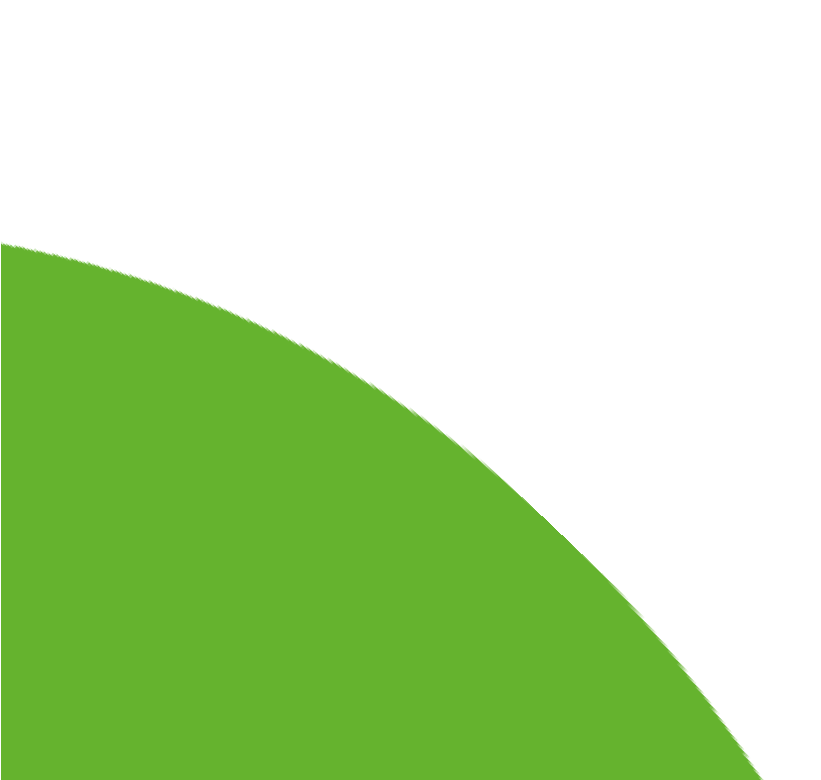 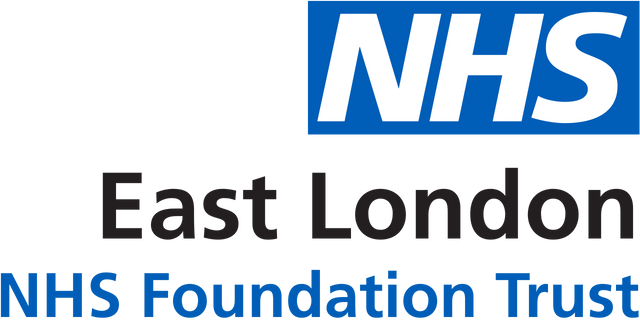 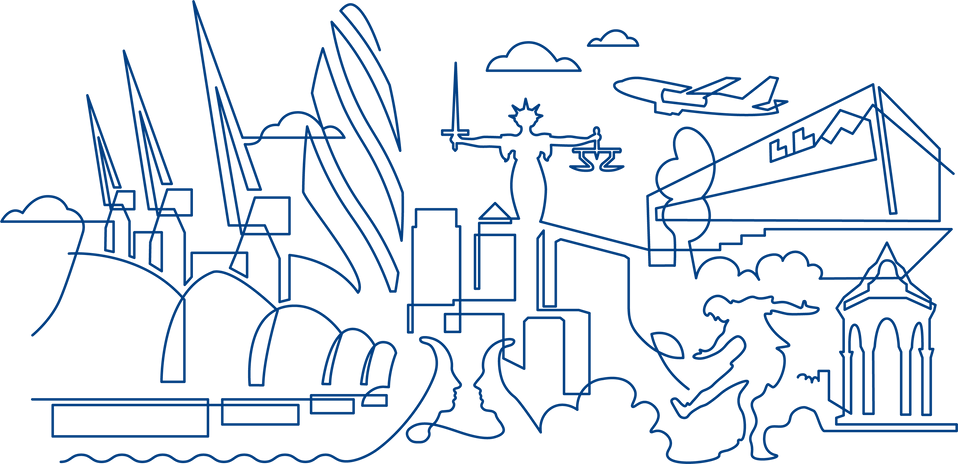 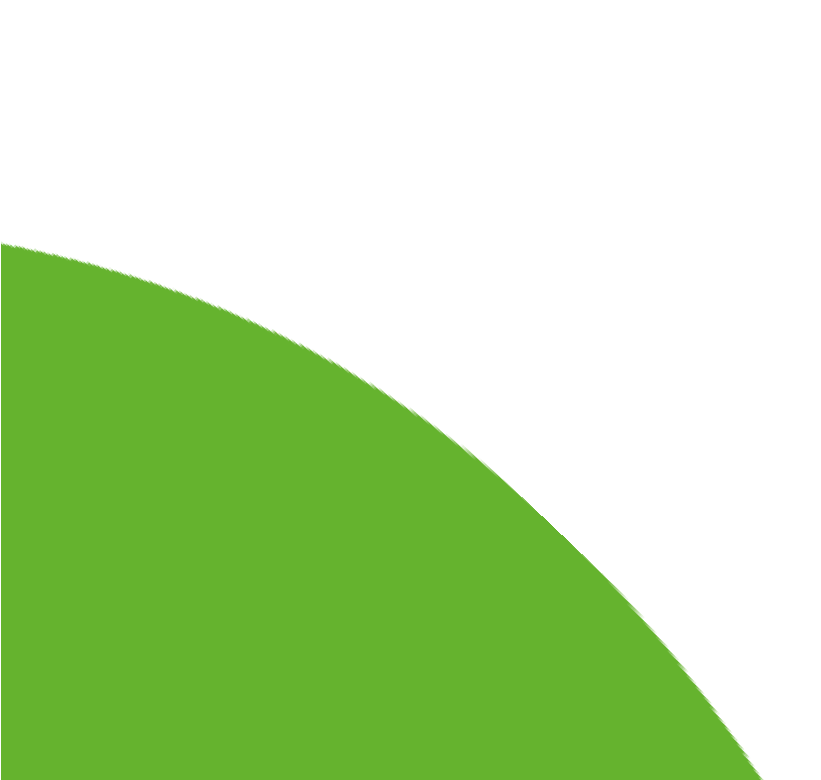 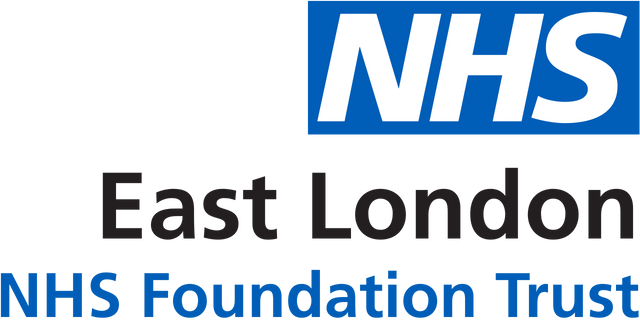 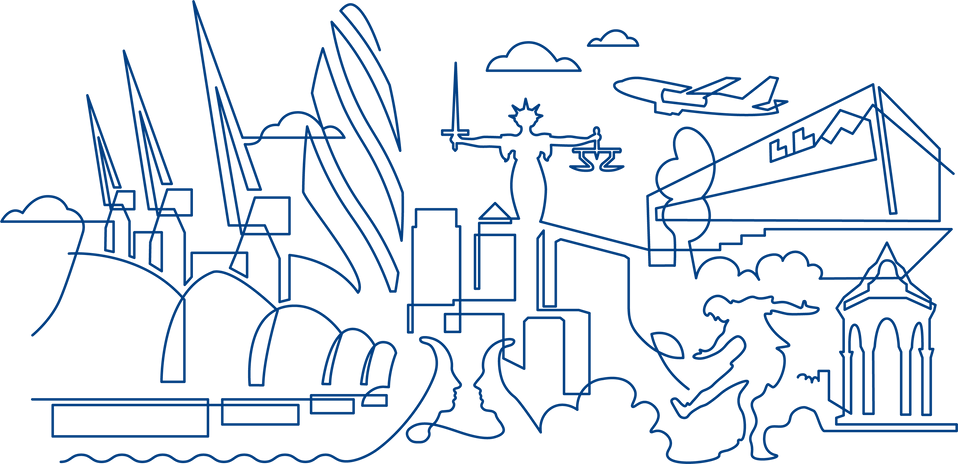 TEAM OF THE MONTHTHIS CERTIFICATE IS GIVEN TO[Insert Team Here]As a token of our appreciation and recognition of your exceptional performance.FOR THE MONTH OF[Insert Month Here][Insert Director’s Name Here]